第７２回印旛地区競書大会申込先申込期間：令和４年９月１４日（水）～９月２１日（水）（参加の有無について回答する項目がありますので、参加されない場合も必ず回答してください。）【小学校・義務教育学校前期課程・特別支援学校小学部】https://forms.gle/p6iZ4kwp8vraSQHt6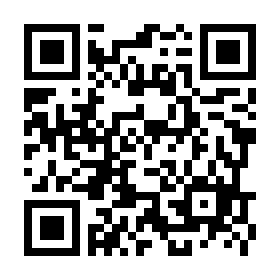 【中学校・義務教育学校後期課程・特別支援学校中学部】https://forms.gle/BUGx3zg1UTeX8pKH6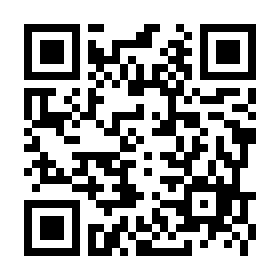 申込にあたっての注意事項（１）学校名は「〇〇小」「〇〇中」とし、「〇〇市立」や「〇〇学校」は記載しない。（２）参加人数は、数値のみ半角で入力する。「人」は記載しない。（３）参加料は、８０円×参加人数の金額を数値のみ半角で入力する。